55(เอกสารหมายเลข 1)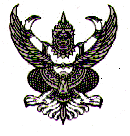 หนังสือรับรับรองระยะเวลาการปฏิบัติงานการสอนเพื่อใช้ประกอบในการสมัครคัดเลือกบุคคลเพื่อบรรจุและแต่งตั้งเข้ารับราชการเป็นข้าราชการครูและบุคลากรทางการศึกษา ตำแหน่งครูผู้ช่วย กรณีที่มีความจำเป็นหรือมีเหตุพิเศษ สังกัดสำนักงานคณะกรรมการการศึกษาขั้นพื้นฐาน ปี พ.ศ.2564ที่ ......................./.......................						โรงเรียน....................................................................											หนังสือฉบับนี้ให้ไว้เพื่อรับรองว่า (นาย/นาง/นางสาว)..........................................................................(       )  ปัจจุบัน     (       ) เคย  ปฏิบัติงานการสอนในตำแหน่ง		☐  พนักงานราชการ ตำแหน่ง......................................................โรงเรียน....................................................................ตั้งแต่วันที่...............เดือน...........................พ.ศ...................ถึงวันที่.....................เดือน...................................พ.ศ................................		☐  ลูกจ้างประจำ ตำแหน่ง...........................................................โรงเรียน...........................................................ตั้งแต่วันที่...............เดือน...........................พ.ศ...................ถึงวันที่.....................เดือน...................................พ.ศ...............................		☐  ครูผู้สอนศาสนาอิสลาม/วิทยากรอิสลามศึกษา โรงเรียน.............................................................................................ตั้งแต่วันที่...............เดือน...........................พ.ศ...................ถึงวันที่.....................เดือน...................................พ.ศ.............................		☐  พนักงานจ้างเหมาบริการ ตำแหน่ง................................โรงเรียน.......................................................ตั้งแต่วันที่...............เดือน...........................พ.ศ...................ถึงวันที่.....................เดือน...................................พ.ศ...............................		☐  ครูอัตราจ้าง/ลูกจ้างชั่วคราวจากเงินงบประมาณ ตำแหน่ง.............................โรงเรียน.....................................................ตั้งแต่วันที่...............เดือน...........................พ.ศ...................ถึงวันที่.....................เดือน...................................พ.ศ................................		☐  ครูอัตราจ้าง/ลูกจ้างชั่วคราวที่จ้างจากเงินรายได้ของสถานศึกษา ตำแหน่ง.......................โรงเรียน.....................................ตั้งแต่วันที่...............เดือน...........................พ.ศ...................ถึงวันที่.....................เดือน...................................พ.ศ.............................		☐  อื่น ๆ ระบุ ตำแหน่ง......................................................โรงเรียน.........................................................................ตั้งแต่วันที่...............เดือน...........................พ.ศ...................ถึงวันที่.....................เดือน...................................พ.ศ............................. (นับถึงวันสุดท้ายของการรับสมัคร หรือนับถืงวันสุดท้ายที่ได้ปฏิบัติการสอนในโรงเรียนนี้)		รวมเป็นระยะเวลาที่ปฏิบัติการสอนในโรงเรียนนี้ ทั้งสิ้น...................ปี..................เดือน..............วัน				ขอรับรองว่าข้อความดังกล่าวข้างต้นเป็นความจริงทุกประการ หากข้อความข้างต้นเป็นเท็จ ข้าพเจ้ายินดีให้ดำเนินการทางวินัยได้ จึงลงลายมือชื่อไว้เป็นหลักฐาน								ลงชื่อ.......................................ผู้รับรอง	    						                (............................................)                   ตำแหน่ง........................................................ลงชื่อ.......................................ผู้ได้รับการรับรอง     (............................................)หมายเหตุ  1. หนังสือรับรองฉบับนี้ใช้รับรองการปฏิบัติการสอนทั้งในโรงเรียนปัจจุบัน และโรงเรียนที่เคยปฏิบัติการสอนมาก่อน                   (รับรองโดยแยกช่วงระยะเวลาในแต่ละสถานศึกษา)	   2. การนับระยะเวลา ประสบการณ์สอนต้องสัมพันธ์กับคำสั่งจ้างหรือสัญญาจ้างที่นำมาสมัคร (เอกสารหมายเลข 2)แบบสรุประยะเวลาการปฏิบัติงานสอนตามคำสั่งหรือสัญญาจ้างเพื่อใช้ประกอบในการสมัครคัดเลือกบุคคลเพื่อบรรจุและแต่งตั้งเข้ารับราชการเป็นข้าราชการครูและบุคลากรทางการศึกษา ตำแหน่งครูผู้ช่วย กรณีที่มีความจำเป็นหรือมีเหตุพิเศษ สังกัดสำนักงานคณะกรรมการการศึกษาขั้นพื้นฐาน ปี พ.ศ.2564....................................................	ชื่อ – ชื่อสกุล..........................................................................โรงเรียน.........................................................	อำเภอ.......................................จังหวัด...................................สังกัด สพป./สพม./สศศ................................	คุณวุฒิ ปริญญาตรี (วุฒิย่อ).............................วิชาเอก.............................อัตราค่าจ้าง.......................บาท/เดือนหมายเหตุ ให้เรียงลำดับตั้งแต่เริ่มปฏิบัติงาน จนถึงปัจจุบัน (ไม่น้อยกว่า 3 ปี) ตามคำสั่งจ้าง/สัญญาจ้าง ทุกฉบับ ที่แนบยื่นพร้อมใบสมัคร               ทั้งนี้ การรวมระยะเวลาทั้งสิ้นจะต้องสอดคล้องกับหนังสือรับรองระยะเวลาการปฏิบัติงานการสอนทุกฉบับรวมกัน									(ลงชื่อ......................................................ผู้สมัคร       									       (.....................................................)      									       วันที่.............มีนาคม พ.ศ.2564(เอกสารหมายเลข 3)หนังสือรับรองกรณีจ้างจากเงินรายได้ของสถานศึกษาที่ .................../2564	โรงเรียน..............................................................	ที่อยู่....................................................................		....................................................................                    ข้าพเจ้า................................................................ตำแหน่ง...........................................................................................โรงเรียน................................................................................อำเภอ สังกัด.............................................................................................รับรองว่า นาย/นาง/นางสาว.....................................................................วุฒิ........................................................................................วิชาเอก.................................................................................ผู้สมัครเข้ารับการคัดเลือกเพื่อบรรจุและแต่งตั้งเข้ารับราชการเป็นข้าราชการครูและบุคลากรทางการศึกษา ตำแหน่งครูผู้ช่วย กรณีที่มีความจำเป็นหรือมีเหตุพิเศษ สังกัดสำนักงานคณะกรรมการการศึกษาขั้นพื้นฐาน ปัจจุบันเป็นครูอัตราจ้าง/ลูกจ้างชั่วคราว ซึ่งจ้างจากเงินรายได้ของสถานศึกษา (หมายถึงเงินบริจาค ค่าธรรมเนียม ค่าบริการ ค่าตอบแทน จากการให้บริการ การลงทุน การใช้ทรัพย์สินของสถานศึกษา โดยมีการนำเข้าระบบบัญชีของสถานศึกษา และนำไปใช้จ่ายตามกฎหมายหรือระเบียบที่ทางราชการกำหนด หรือเงินรายได้อื่น ตามกฎหมายหรือระเบียบว่าด้วยการนั้น) โรงเรียน........................................................................อำเภอ........................................................................................................สังกัด สพป./สพม.................................................................ตั้งแต่วันที่...................เดือน......................................พ.ศ..........................ถึงวันที่................เดือน.............................พ.ศ......................รวมทั้งสิ้น.................ปี...............เดือน...................วัน (นับถึงวันรับสมัครวันสุดท้าย) และมีภาระงานสอนไม่น้อยกว่า 5 คาบ หรือ 5 ชั่วโมงต่อสัปดาห์                    ให้  ณ  วันที่..................เดือน....................................พ.ศ.........................							ลงชื่อ............................................ผู้รับรอง	    						      (............................................)          ตำแหน่ง ผู้อำนวยการโรงเรียน..............................................................หมายเหตุ  แนบหลักฐานที่แสดงให้เห็นว่าเป็นการจ้างด้วยเงินรายได้สถานศึกษา ซึ่งเป็นเงินที่สถานศึกษาได้รับไว้โดยมีการนำเข้าระบบบัญชีของสถานศึกษา และนำไปใช้จ่ายตามกฎหมายหรือระเบียบที่ทางราชการกำหนด เช่น สำเนาใบเสร็จรับเงินที่รับเงินรายได้สถานศึกษา หรือหลักฐานการรับเงินตามที่ทางราชการกำหนด และสำเนาทะเบียนคุมเงินนอกงบประมาณประเภทเงินรายได้สถานศึกษา สำเนาสมุดเงินฝากเงินรายได้สถานศึกษา และหลักฐานกรจ่ายเงินให้แก่ผู้รับจ้างฯ (เอกสารหมายเลข 4)(ปก)แบบรายงานประวัติและผลงานเพื่อใช้ประกอบการประเมินตามตัวชี้วัด สำหรับการคัดเลือกบุคคลเพื่อบรรจุและแต่งตั้งเข้ารับราชการเป็นข้าราชการครูและบุคลากรทางการศึกษาตำแหน่งครูผู้ช่วย กรณีที่มีความจำเป็นหรือเหตุพิเศษ สังกัดสำนักงานคณะกรรมการการศึกษาขั้นพื้นฐาน ปี พ.ศ.2564จัดทำโดยนาย/นาง/นางสาว........................................................ปัจจุบันตำแหน่ง.................................................โรงเรียน............................................สังกัดสำนักงานเขตพื้นที่การศึกษา.....................................สำนักงานคณะกรรมการการศึกษาขั้นพื้นฐานสมัครเข้ารับการคัดเลือก กลุ่มวิชา หรือทาง หรือสาขาวิชาเอก....................................คณะกรรมการศึกษาธิการจังหวัดสตูล(เอกสารหมายเลข 4)แบบรายงานประวัติและผลงานเพื่อใช้ประกอบการประเมินตามตัวชี้วัด สำหรับการคัดเลือกบุคคลเพื่อบรรจุและแต่งตั้งเข้ารับราชการเป็นข้าราชการครูและบุคลากรทางการศึกษา ตำแหน่งครูผู้ช่วย กรณีที่มีความจำเป็นหรือเหตุพิเศษ สังกัดสำนักงานคณะกรรมการการศึกษาขั้นพื้นฐาน ปี พ.ศ.2564......................................................ตอนที่ 1  ข้อมูลส่วนตัว	1. ชื่อ – สกุล ........................................................................................................................................................	2. วัน เดือน ปีเกิด..................................................................อายุ.............ปี...................เดือน 	3. ปัจจุบันปฏิบัติการสอนกลุ่มสาระ..............................................	    โรงเรียน...............................................................อำเภอ..............................สังกัด..........................ตอนที่ 2  ประวัติ/ผลงาน	1. คุณวุฒิการศึกษา (5 คะแนน) พิจารณาจากระดับการศึกษาสูงสุดที่ ก.ค.ศ.รับรองเพียงระดับเดียว	    ☐  1. ระดับปริญญาโทขึ้นไป 		ชื่อวุฒิ................................วิชาเอก....................................(5 คะแนน)	    ☐ 2. ระดับปริญญาตรี หรือ ป.บัณฑิต ชื่อวุฒิ................................วิชาเอก....................................(5 คะแนน)			(เอกสารประกอบตั้งแต่หน้า..............ถึงหน้า............)	2. ระยะเวลาปฏิบัติการสอน (10 คะแนน) พิจารณาจากระยะเวลาที่ปฏิบัติการสอนในสถานศึกษาที่ระบุตามคำสั่งหรือสัญญาจ้างอย่างใดอย่างหนึ่งหรือรวมกันนับถึงวันรับสมัครคัดเลือกวันสุดท้าย (เศษของปีตั้งแต่ 6 เดือนขึ้นไปนับเป็น 1 ปี) โดยคำสั่งหรือสัญญาจ้างให้ผู้อำนวยการสถานศึกษารับรองระยะเวลาที่ปฏิบัติการสอนในสถานศึกษานั้น ๆ	     ☐ 1. ระยะเวลา  12  ปี ขึ้นไป		(10 คะแนน)	     ☐ 2. ระยะเวลา  11  ปี 			(9 คะแนน)	     ☐ 3. ระยะเวลา  10  ปี 			(8 คะแนน)	     ☐ 4. ระยะเวลา  9  ปี 			(7 คะแนน)	     ☐ 5. ระยะเวลา  8  ปี 			(6 คะแนน)	     ☐ 6. ระยะเวลา  7  ปี 			(5 คะแนน)	     ☐ 7. ระยะเวลา  6  ปี 			(4 คะแนน)	     ☐ 8. ระยะเวลา  5  ปี 			(3 คะแนน)	     ☐ 9. ระยะเวลา  4  ปี 			(2 คะแนน)	     ☐ 10. ระยะเวลา  3  ปี 			(1 คะแนน)			(เอกสารประกอบตั้งแต่หน้า..............ถึงหน้า............)--/สรุประยะเวลา...- 2 –		สรุประยะเวลาปฏิบัติงาน ตามคำสั่งจ้าง หรือสัญญาจ้าง	หมายเหตุ ให้เรียงลำดับตั้งแต่เริ่มปฏิบัติงานตามคำสั่งจ้าง/สัญญาจ้างทุกฉบับ จนถึงปัจจุบัน (ไม่น้อยกว่า 3 ปี)            เพื่อประกอบการพิจารณาตามตัวชี้วัด (แนบหลักฐานคำสั่งจ้าง/สัญญาจ้าง โดยผู้อำนวยการสถานสถานศึกษา           รับรองสำเนาทุกหน้า) ทั้งนี้ การรวมระยะเวลาทั้งสิ้น จะต้องสอดคล้องกับหนังสือรับรองระยะเวลาการปฏิบัติงานการสอน           ทุกฉบับรวมกัน (แนบสำเนาหลักฐานในภาคผนวก)-/3. สถานที่ปฏิบัติการสอน ...- 3 –        	3. สถานที่ปฏิบัติการสอน (5 คะแนน) พิจารณาจากคำสั่งหรือสัญญาจ้างที่ปฏิบัติการสอนในโรงเรียนปัจจุบัน โดยคำสั่งหรือสัญญาจ้างให้ผู้อำนวยการสถานศึกษารับรอง	    ☐ ปฏิบัติการสอนอยู่ในจังหวัดที่รับสมัคร		(5 คะแนน)	    ☐ ปฏิบัติการสอนอยู่นอกจังหวัดที่รับสมัคร		(2 คะแนน)	    หมายเหตุ สำหรับสถานศึกษา สังกัด สศศ.ให้ใช้ตัวชี้วัด	    ☐ ปฏิบัติการสอนในสังกัด สศศ.ในภูมิภาคที่รับสมัคร	(5 คะแนน)	    ☐ ปฏิบัติการสอนในสังกัด สศศ. นอกภูมิภาคที่รับสมัคร	(3 คะแนน)	    ☐ ปฏิบัติการสอนนอกสังกัด สศศ.			(1 คะแนน)			(เอกสารประกอบตั้งแต่หน้า..............ถึงหน้า............)	4. ภูมิลำเนาของผู้สมัคร (5 คะแนน) พิจารณาจากการมีชื่ออยู่ในทะเบียนบ้าน (ทร.14) ต่อเนื่องมาแล้วไม่น้อยกว่า 180 วัน นับถึงวันรับสมัครคัดเลือกวันสุดท้าย	    ☐ ภูมิลำเนาอยู่ในจังหวัดที่รับสมัคร			(5 คะแนน)	    ☐ ภูมิลำเนาอยู่นอกจังหวัดที่รับสมัคร			(2 คะแนน)	    หมายเหตุ สำหรับสถานศึกษา สังกัด สศศ.ให้ใช้ตัวชี้วัด	    ☐ ภูมิลำเนาอยู่ในภูมิภาคที่รับสมัคร			(5 คะแนน)	    ☐ ภูมิลำเนาอยู่นอกภูมิภาคที่รับสมัคร			(3 คะแนน)			(เอกสารประกอบตั้งแต่หน้า..............ถึงหน้า............) 	5. ภาระงานการสอนตามตารางสอน (5 คะแนน) ภาระงานสอน หมายถึง จำนวนชั่วโมงหรือคาบที่ปฏิบัติการสอน กิจกรรมพัฒนาผู้เรียน การจัดประสบการณ์การเรียนรู้ กิจกรรมฟื้นฟูสมรรถภาพผู้เรียนในภาคเรียนปัจจุบัน ณ วันที่สมัครเข้ารับการคัดเลือก โดยให้แนบตารางสอน ซึ่งมีผู้อำนวยการสถานศึกษารับรอง (ถ้าไม่มีหลักฐานให้ 0 คะแนน)   ☐ ภาระงานการสอน 19 ชั่วโมงหรือคาบ/สัปดาห์ขึ้นไป		(5 คะแนน)   ☐ ภาระงานการสอน 12 – 18 ชั่วโมงหรือคาบ/สัปดาห์ 	(3 คะแนน)   ☐ ภาระงานการสอน 5 – 11 ชั่วโมงหรือคาบ/สัปดาห์		(1 คะแนน)			(เอกสารประกอบตั้งแต่หน้า..............ถึงหน้า............) 6. การเป็นวิทยากรหรือกรรมการหรือคณะทำงาน (5 คะแนน) พิจารณาจากคำสั่งแต่งตั้ง หนังสือเชิญ บันทึกเสนอหรือหลักฐานอื่นใด ที่แสดงว่าเป็นวิทยากร กรรมการ หรือคณะทำงาน ที่สูงสุดเพียงระดับเดียวจากหน่วยงานภาครัฐหรือหน่วยงานเอกชนที่จัดกิจกรรมที่เกี่ยวข้องกับการจัดการศึกษา โดยมีผู้อำนวยการสถานศึกษารับรอง (ถ้าไม่มีหลักฐานให้ 0 คะแนน)	   ☐  เป็นวิทยากรหรือกรรมการหรือคณะทำงานระดับภาค ประเทศ หรือนานาชาติ                     หรือสูงกว่ากลุ่มสถานศึกษา สังกัด สศศ.					(5 คะแนน)	   ☐  เป็นวิทยากรหรือกรรมการหรือคณะทำงานระดับเขตพื้นที่การศึกษาหรือจังหวัด                     หรือกลุ่มสถานศึกษา สังกัด สศศ.						(4 คะแนน)	   ☐  เป็นวิทยากรหรือกรรมการหรือคณะทำงานต่ำกว่าระดับเขตพื้นที่การศึกษาหรือจังหวัด                     หรือต่ำกว่ากลุ่มสถานศึกษา สังกัด สศศ.					(3 คะแนน)			(เอกสารประกอบตั้งแต่หน้า..............ถึงหน้า............) -/7. ผลงานที่เกิดกับ...- 4 -	7. ผลงานที่เกิดกับผู้เรียน (5 คะแนน) พิจารณาจากผลงาน เช่น โล่ เกียรติบัตรหรือหลักฐานอื่นของผู้เรียนที่อยู่ในความรับผิดชอบที่แสดงว่าได้รับรางวัลจากการจัดการเรียนรู้ การส่งเสริมการเรียนรู้ กิจกรรมพัฒนาผู้เรียน กิจกรรมพัฒนาศักยภาพคนพิการ กิจกรรมการจัดประสบการณ์ที่ได้รับรางวัลสูงสุดเพียงระดับเดียว โดยมีผู้อำนวยการสถานศึกษารับรอง (ถ้าไม่มีหลักฐานให้ 0 คะแนน) 	    ☐  เท่ากับหรือสูงกว่าระดับภาค หรือประเทศ หรือนานาชาติ                      หรือสูงกว่ากลุ่มสถานศึกษา สังกัด สศศ.					(5 คะแนน)	    ☐  เท่ากับหรือสูงกว่าระดับเขตพื้นที่การศึกษา หรือจังหวัด                      หรือเท่ากับกลุ่มสถานศึกษา สังกัด สศศ.					(4 คะแนน)	    ☐  ต่ำกว่าระดับเขตพื้นที่การศึกษาหรือจังหวัด                      หรือต่ำกว่ากลุ่มสถานศึกษา สังกัด สศศ.					(3 คะแนน)			(เอกสารประกอบตั้งแต่หน้า..............ถึงหน้า............) 	8. ผลงานที่เกิดกับตนเอง (5 คะแนน) พิจารณาจากผลงาน เช่น โล่ เกียรติบัตรหรือหลักฐานอื่นของผู้สมัครที่แสดงว่าได้รับรางวัลจากการจัดการเรียนรู้ การส่งเสริมการเรียนรู้ กิจกรรมพัฒนาผู้เรียน กิจกรรมพัฒนาศักยภาพคนพิการ กิจกรรมการจัดประสบการณ์ที่ได้รับรางวัลสูงสุดเพียงระดับเดียว โดยมีผู้อำนวยการสถานศึกษารับรอง (ถ้าไม่มีหลักฐานให้ 0 คะแนน) 	    ☐  เท่ากับหรือสูงกว่าระดับภาค หรือประเทศ หรือนานาชาติ                      หรือสูงกว่ากลุ่มสถานศึกษา สังกัด สศศ.					(5 คะแนน)	    ☐  เท่ากับหรือสูงกว่าระดับเขตพื้นที่การศึกษา หรือจังหวัด                      หรือเท่ากับกลุ่มสถานศึกษา สังกัด สศศ.					(4 คะแนน)	    ☐  ต่ำกว่าระดับเขตพื้นที่การศึกษาหรือจังหวัด                      หรือต่ำกว่ากลุ่มสถานศึกษา สังกัด สศศ.					(3 คะแนน)		(เอกสารประกอบตั้งแต่หน้า..............ถึงหน้า............) 	9. การประเมินพฤติกรรมการปฏิบัติงาน (ประเมินโดยทางลับ) 5 คะแนน พิจารณาจากประเมินพฤติกรรมในหัวข้อดังต่อไปนี้		1. การอุทิศเวลาให้ราชการ		2. ขยัน อดทน รับผิดชอบ		3. การมีมนุษยสัมพันธ์กับเพื่อนร่วมงาน		4. การดำรงชีวิตอย่างเหมาะสม		5. การมีส่วนร่วมกับกิจกรรมชุมชน สังคม		วิธีการ		1. ผู้สมัครดาวน์โหลดแบบประเมินตามแบบที่ สพฐ.กำหนด จากเว็บไซต์ http://personnel.obec.go.th หรือเว็บไซต์สำนักงานศึกษาธิการจังหวัด ส่งให้ผู้อำนวยการสถานศึกษาทำการประเมิน		2. ผู้ประเมินดำเนินการประเมินผู้สมัครเข้ารับการคัดเลือกตามรายการประเมินและทำสำเนาแบบประเมิน จำนวน 1 ฉบับ		3. ผู้ประเมินนำแบบประเมินฉบับจริงใส่ซองปิดผนึกประทับตราลับพร้อมลงลายมือชื่อกำกับ และเก็บสำเนาแบบประเมินไว้ที่สถานศึกษา		4. ผู้สมัครนำผลการประเมินยื่นพร้อมใบสมัครที่ กศจ. 		5. กศจ.นำผลการประเมินไปรวมกับคะแนนประเมินตามองค์ประกอบและตัวชี้วัด-/ขอรับรองว่า...- 5 -			ขอรับรองว่าข้อมูลดังกล่าวข้างต้นเป็นจริงทุกประการ หากตรวจพบภายหลังว่าข้อมูลและเอกสารที่นำเสนอไม่ถูกต้องตามความเป็นจริง ให้ถือว่าหมดสิทธิเข้ารับการคัดเลือก และจะไม่เรียกร้องสิทธิใด ๆ ทั้งสิ้น							(ลงชื่อ)..................................................................        							        (.................................................................)     							                  ผู้สมัครเข้ารับการคัดเลือก			ขอรับรองว่าข้อมูลของ.....................................................................เป็นจริงทุกประการ							(ลงชื่อ)....................................................................        							        (...................................................................)     							ผู้อำนวยการโรงเรียน................................................	หมายเหตุ  1. แต่ละข้อให้ทำเครื่องหมาย ✓ ใน (   )  เพียงช่องเดียว                         2. ให้แนบเอกสารหลักฐานภาคผนวก โดยจัดเรียงตามองค์ประกอบและตัวชี้วัด ข้อ 1 ประวัติและผลงาน                              (ตัวชี้วัดที่ 1-8) ซึ่งผู้สมัคร “รับรองสำเนาถูกต้อง” ในเอกสารสำเนาทุกฉบับ กรณีไม่แนบหลักฐาน                             จะไมได้คะแนนในข้อนั้น ๆที่โรงเรียนที่ปฏิบัติการสอน/เคยปฏิบัติการสอนระยะเวลาปฏิบัติงานระยะเวลาปฏิบัติงานรวมระยะเวลาปฏิบัติงานหลักฐานที่แสดงที่สังกัด (สพป./สพม./สศศ.)ตั้งแต่วันที่ เดือน ปีถึงวันที่ เดือน ปี(ปี เดือน วัน)(เลขที่คำสั่ง/เลขที่สัญญาจ้าง)รวมระยะเวลาถึงวันที่ 30 มีนาคม 2564รวมระยะเวลาถึงวันที่ 30 มีนาคม 2564..............ปี..................เดือน...................วัน..............ปี..................เดือน...................วัน..............ปี..................เดือน...................วัน..............ปี..................เดือน...................วันที่โรงเรียนที่ปฏิบัติการสอน/เคยปฏิบัติการสอนระยะเวลาปฏิบัติงานระยะเวลาปฏิบัติงานรวมระยะเวลาปฏิบัติงานหลักฐานที่แสดงที่สังกัด (สพป./สพม./สศศ.)ตั้งแต่วันที่ เดือน ปีถึงวันที่ เดือน ปี(ปี เดือน วัน)(เลขที่คำสั่ง/เลขที่สัญญาจ้าง)รวมระยะเวลาถึงวันที่ 30 มีนาคม 2564รวมระยะเวลาถึงวันที่ 30 มีนาคม 2564..............ปี..................เดือน...................วัน..............ปี..................เดือน...................วัน..............ปี..................เดือน...................วัน..............ปี..................เดือน...................วัน